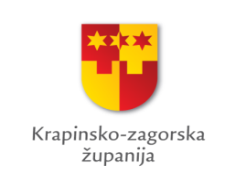 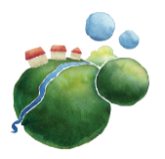 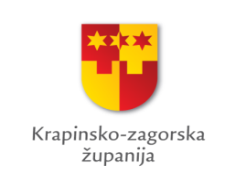 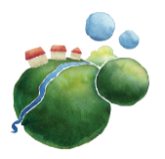 Krapinsko-zagorska županijaJavni poziv za predlaganje programa i projekata za Program javnih potreba u kulturi Krapinsko-zagorske županije za 2023. godinu–djelatnost zaštite, očuvanja i održivog upravljanja kulturnom baštinomZAVRŠNO IZVJEŠĆE (opisno) *UPISATI NAZIV PROGRAMA / PROJEKTA
Nepotpuno i netočno izvješće bez priloženih preslika plaćenih/fiskalnih računa i provedenih naloga za isplatu (bankovni izvod) u slučaju troškova koji se odnose na sredstva Krapinsko-zagorske županije, kao i izvješće koje nije predano u roku, neće se prihvatiti. Neispunjavanje ugovorenih obaveza, kao i neobavještavanje Krapinsko-zagorske županije o promjenama koje uzrokuju odstupanje od ugovorenog programa/projekta tijekom provedbe, negativno će se odraziti na daljnje sudjelovanje korisnika na Javnom pozivu, tj. nova prijava neće se razmatrati. 11.Opišite ostvareni cilj programa/projekta (npr. u kojoj mjeri je ostvaren predviđeni cilj, da li je tijekom provedbe bilo problema i kako su riješeni, itd.), te koje su aktivnosti provedene da bi se taj cilj ispunio (vrsta aktivnosti, opis/način provedenih aktivnosti, vremensko razdoblje i mjesto provedbe, koji su postignuti rezultati, itd.) *prostor za tekst 12.Opišite korisnike obuhvaćene provedbom programa/projekta (profil korisnika – spol, dob, mjesto odakle su, broj korisnika, utjecaj koji je na korisnike imao provedeni program/projekt, itd.), suradnju s partnerima (ako je primjenjivo, navesti tko su bili partneri i koja je bila njihova uloga – način suradnje), te ulogu zaposlenih osoba i/ili volontera uključenih u provedbu programa/projekta (ako je primjenjivo,; navesti broj zaposlenih osoba i/ili broj volontera i koja je bila njihova uloga, itd.).  *prostor za tekst 13.Opišite konkretne promjene koje su nastale kao rezultat provedenog programa/projekta – doprinos razvoju kulture na području Krapinsko-zagorske županije *prostor za tekst 14.Opišite održivost programa/projekta (opišite daljnje korištenje rezultata nakon provedenog programa/projekta, da li se planira nastavak aktivnosti, jesu li osigurana sredstva za daljnje aktivnosti, itd.)  *prostor za tekst 15.Navedite glavne napomene uz financijsko izvješće – eventualno odstupanje od planiranog i odobrenog proračuna programa/projekta (npr. koji su razlozi za to, da li je obaviještena Krapinsko-zagorska županija, kako je to utjecalo na ciljeve i provedbu projekta, da li je došlo do manjih ili većih izmjena ugovora, itd.)*prostor za tekst Obavezni prilozi – dostavlja se računovodstvena dokumentacija koja se odnosi na pravdanje samo troškova u iznosu odobrenih sredstava po ugovoru s Krapinsko-zagorskom županijom: preslike sklopljenih autorskih ugovora, ako je primjenjivo, preslike plaćenih računa, ako je primjenjivo, preslike narudžbenica, ako je primjenjivo, preslike otpremnica, ako je primjenjivo, preslike bankovnih izvoda s naznakom koji iznos ili udio iznosa u trošku se odnosi na izvor KZŽ,preslike promotivnih materijala ili drugih materijala (fotografije, izvadak iz medija, itd.) koji potvrđuju da je program/projekt uspješno i kvalitetno proveden,putem redovite pošte obavezno se dostavlja i 1 primjerak tiskanog/objavljenog materijala (knjiga, katalog, CD/DVD, itd.,), kada je primjenjivo. Ja, dolje potpisani/potpisana, pod materijalnom i kaznenom odgovornošću potvrđujem da su podaci iskazani u ovom obrascu Završnog izvješća - Obrazac B2 i B2.1., točni, istiniti i potpuni. Napomena: sastavni dio Završnog izvješća je i Obrazac B2.1. – excel tablica, koji se odnosi na financijske troškove (pregled rashoda).         Mjesto:     	  			   Datum:  	  		Ime i prezime voditelja/voditeljice 			Ime i prezime osobe ovlaštene programa/projekta 						za zastupanje prijavitelja M.P.          Potpis 						Potpis Ispunjeno, potpisano i pečatirano (kada je primjenjivo) završno izvješće – Obrazac (B2 i B2.1.) dostaviti zajedno s obaveznim prilozima u elektroničkom obliku putem elektroničke pošte na adresu kultura@kzz.hr , uključujući sve potrebne priloge u PDF obliku. Iznimno, kada je primjenjivo, putem redovite pošte obavezno se dodatno dostavlja 1 primjerak tiskanog/objavljenog materijala (knjiga, katalog, CD/DVD, itd.,) na adresu: Krapinsko-zagorska županija, Upravni odjel za obrazovanje, kulturu, šport i tehničku kulturu, Magistratska 1, 49 000 Krapina. Rok za dostavu je najkasnije unutar 30 dana od završetka provedbenog razdoblja, sukladno ugovoru o dodjeli financijskih sredstva za program/projekt. OSNOVNI PODACI O PRIJAVITELJU I PROVEDENOM PROGRAMU / PROJEKTUOSNOVNI PODACI O PRIJAVITELJU I PROVEDENOM PROGRAMU / PROJEKTUOSNOVNI PODACI O PRIJAVITELJU I PROVEDENOM PROGRAMU / PROJEKTUOSNOVNI PODACI O PRIJAVITELJU I PROVEDENOM PROGRAMU / PROJEKTU1.Naziv prijavitelja2.Naziv programa/ projekta3.Ugovor o financiranju programa/projekta (upisati KLASU, URBROJ, datum) 4.Ime i prezime osobe ovlaštene za zastupanje prijavitelja (broj telefona/mobitel, e-mail)5.Ime i prezime voditelja/voditeljice programa/projekta (broj telefona/ mobitel, e-mail)6.Mjesto realizacije programa/projekta 7.Provedbeno  razdoblje programa/projektaPočetak provedbe: Početak provedbe: 7.Provedbeno  razdoblje programa/projektaZavršetak provedbe: Završetak provedbe: 7.Provedbeno  razdoblje programa/projekta*program/projekt je u potpunosti realiziran unutar provedbenog razdoblja 7.Provedbeno  razdoblje programa/projekta*unutar provedbenog razdoblja realizirana je samo FAZA programa/projekta 8.Datum održavanja događanja (ako je primjenjivo; manifestacije, festivali, itd.) 9.Ukupan iznos svih sredstva utrošenih za provedbu programa/projekta (ukupna vrijednost = zbroj sredstva KZŽ + sredstva iz svih drugih izvora koji nisu KZŽ)10.Ugovoreni iznos odobrenih sredstava od strane Krapinsko-zagorske županije OPISNO IZVJEŠĆE 